2023ΔΙΚΑΙΟΛΟΓΗΤΙΚΑ ΓΙΑ ΝΕΟΔΙΟΡΙΣΤΟΥΣ  στη ΔΠΕ ΔΩΔΕΚΑΝΗΣΟΥΔΕΛΤΙΟ ΑΣΤΥΝΟΜΙΚΗΣ  ΤΑΥΤΟΤΗΤΑΣ (2 φωτοτυπίες )ΑΦΜ , ΑΜΚΑ,  ΑΜΑ ΙΚΑΠΤΥΧΙΟ ( 2 φωτοτυπίες)ΠΙΣΤΟΠΟΙΗΤΙΚΟ  ΣΤΡΑΤΟΥ ΤΥΠΟΥ Α΄ ( για τους άντρες)ΠΡΩΤΟΤΥΠΗ ΓΝΩΜΑΤΕΥΣΗ ΠΑΘΟΛΟΓΟΥ και ΨΥΧΙΑΤΡΟΥ (που να πιστοποιεί την ψυχική υγεία και την φυσική καταλληλότητα των υποψήφιων υπαλλήλων να ασκήσουν διδακτικά καθήκοντα)Φωτοτυπία πρώτης σελίδας βιβλιαρίου  οποιασδήποτε  Τράπεζας  όπου να φαίνεται ο αριθμός λογαριασμού και ο ΙΒΑΝ( αυτός θα είναι ο μισθοδοτικός σας λογαριασμός)ΠΙΣΤΟΠΟΙΗΤΙΚΟ ΟΙΚΟΓΕΝΕΙΑΚΗΣ  ΚΑΤΑΣΤΑΣΗΣΓΙΑ ΤΙΣ ΕΙΔΙΚΕΣ ΚΑΤΗΓΟΡΙΕΣ (πιστοποιητικό ΚΕΠΑ)ΔΗΛΩΣΗ ΠΕΡΙΟΥΣΙΑΚΗΣΚΑΤΑΣΤΑΣΗΣ (επισυνάπτεται) ΑΤΟΜΙΚΑ ΣΤΟΙΧΕΙΑ (  επισυνάπτεται)ΑΙΤΗΣΗ ΑΝΑΓΝΩΡΙΣΗΣ ΠΡΟΫΠΗΡΕΣΙΑΣ ( επισυνάπτεται ) μαζί με τις προϋπηρεσιές σας  ΑΙΤΗΣΗ ΑΝΑΓΝΩΡΙΣΗΣ ΣΥΝΑΦΕΙΑΣ ΜΕΤΑΠΤΥΧΙΑΚΟΥ Ή ΔΙΔΑΚΤΟΡΙΚΟΥ ΤΙΤΛΟΥ (επισυνάπτεται)YΠΕΥΘΥΝΗ ΔΗΛΩΣΗ ΟΙΚΟΓΕΝΕΙΑΚΗΣ ΠΑΡΟΧΗΣ  (επισυνάπτεται)ΥΠΕΥΘΥΝΗ ΔΗΛΩΣΗΠΑΛΙΟΥ Ή ΝΕΟΥ ΑΣΦΑΛΙΣΜΕΝΟΥ (επισυνάπτεται)ΥΠΕΥΘΥΝΗ ΔΗΛΩΣΗ ( δεν είμαι συνταξιούχος κλπ) (επισυνάπτεται)ΠΑΡΑΚΑΛΟΥΜΕ ΘΕΡΜΑ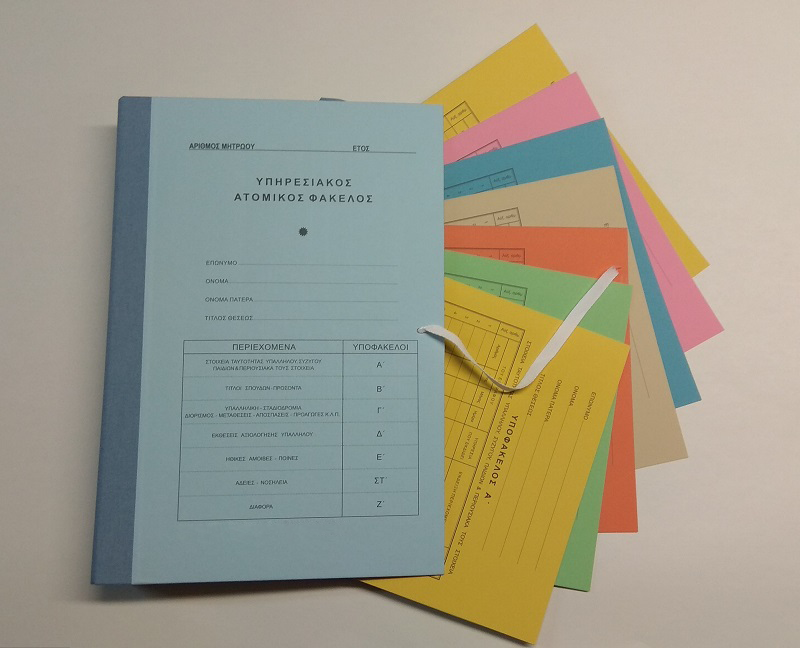 ΣΗΜΕΙΩΣΗ: μπορείτε να κατεβάσετε ψηφιακά και να εκτυπώσε το πτυχίο σας  με κωδικούς taxisnet και ΑΜΚΑ ακολουθήστε τα βήματα:https://www.gov.grΥΠΗΡΕΣΙΕΣΕΚΠΑΙΔΕΥΣΗΠΑΝΕΠΙΣΤΗΜΙΑ ΚΑΙ ΦΟΙΤΗΣΗΠΤΥΧΙΑ ΤΡΙΤΟΒΑΘΜΙΑΣ ΕΚΠΑΙΔΕΥΣΗΣΗ ΓΝΗΣΙΟΤΗΤΑ ΤΟΥ ΠΤΥΧΙΟΥ ΓΙΝΕΤΑΙ ΑΜΕΣΑ ΜΕ ΣΑΡΩΣΗ ΤΟΥ  QRcode που φέρει το έγγραφο καθώς και με τον αναγνωριστικό αριθμό επαλήθευσηςΤΟ ΣΥΝΟΛΟ ΤΩΝ ΩΣ ΑΝΩ ΕΓΓΡΑΦΩΝ ΝΑ ΚΑΤΑΤΕΘΕΙ ΣΤΗΝ Δ.Π.Ε ΔΩΔΕΚΑΝΗΣΟΥ  ΕΝΤΟΣ  ΦΑΚΕΛΟΥ ΠΡΟΣΩΠΙΚΟΥ ΜΗΤΡΩΟΥ ΥΠΑΛΛΗΛΟΥ  ΟΠΩΣ Ο ΚΑΤΩΘΙ ΜΑΖΙ ΜΕ 20 ΖΕΛΑΤΙΝΕΣ  Α4KAI1 ΦΑΚΕΛΟ ΜΕ ΛΑΣΤΙΧΟ 